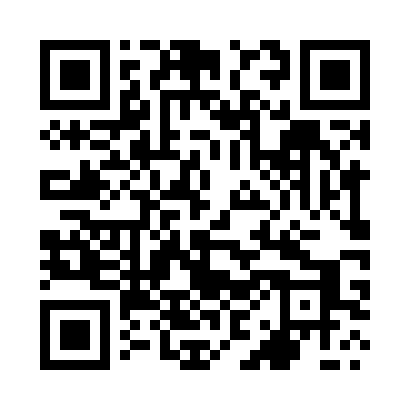 Prayer times for Gluch, PolandWed 1 May 2024 - Fri 31 May 2024High Latitude Method: Angle Based RulePrayer Calculation Method: Muslim World LeagueAsar Calculation Method: HanafiPrayer times provided by https://www.salahtimes.comDateDayFajrSunriseDhuhrAsrMaghribIsha1Wed2:215:0112:345:438:0710:382Thu2:204:5912:335:448:0910:393Fri2:194:5712:335:458:1010:404Sat2:184:5512:335:468:1210:405Sun2:184:5312:335:478:1410:416Mon2:174:5212:335:488:1610:427Tue2:164:5012:335:498:1710:428Wed2:154:4812:335:508:1910:439Thu2:144:4612:335:518:2110:4410Fri2:144:4412:335:528:2210:4511Sat2:134:4212:335:538:2410:4512Sun2:124:4112:335:548:2610:4613Mon2:124:3912:335:558:2810:4714Tue2:114:3712:335:568:2910:4815Wed2:104:3612:335:578:3110:4816Thu2:104:3412:335:588:3210:4917Fri2:094:3312:335:598:3410:5018Sat2:084:3112:336:008:3610:5019Sun2:084:3012:336:018:3710:5120Mon2:074:2812:336:028:3910:5221Tue2:074:2712:336:038:4010:5222Wed2:064:2512:336:048:4210:5323Thu2:064:2412:336:058:4310:5424Fri2:054:2312:336:058:4510:5425Sat2:054:2212:346:068:4610:5526Sun2:054:2012:346:078:4710:5627Mon2:044:1912:346:088:4910:5628Tue2:044:1812:346:098:5010:5729Wed2:034:1712:346:098:5110:5830Thu2:034:1612:346:108:5310:5831Fri2:034:1512:346:118:5410:59